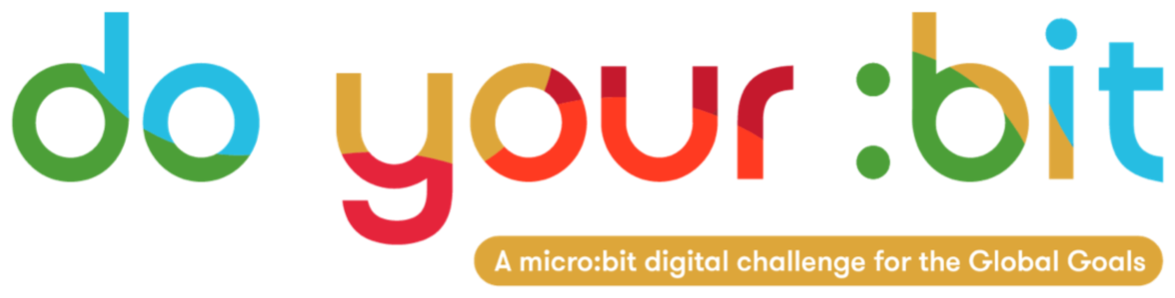 優質教育全球目標4簡介－優質教育使用本指南向學生介紹「全球目標4－優質教育」。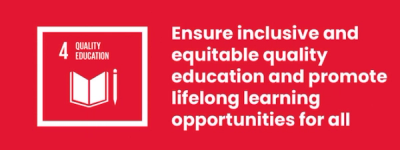 全球目標4是什麼？可持續發展目標4：優質教育是聯合國在2015年制定的17項可持續發展目標中的一項。 在我們的介紹指南中，你可以進一步瞭解這些目標。可持續發展目標4（SDG 4）是教育目標。 它的目標是確保提供包容和平等的優質教育，並促進所有人的終身學習機會。 教育可幫助我們實現許多其他目標。 它可以是通往增長的道路、公共衛生的助推器，也可以成為實現和平的踏腳石。活動以下是幫助您的學生實現目標4的一些構想。 這些活動可以獨立進行，或作為一系列的活動進行。 活動1：探討獲得優質教育的平等機會在這項活動中，我們會向學生介紹有教無類的概念。
時長－15分鐘向您的學生展示這段有關教育的討論影片。 https://www.youtube.com/watch?v=fE9dYM-P_l0就影片作出反思要求學生思考剛剛觀看過的內容。讓你最感興趣的是什麼？你有什麼感受？這段對話與你自己的生活有什麼關係？使用數據調查教育平等的情況解釋全球目標4：優質教育是指世界各地的學生能否平等地獲得教育， 以及他們是否正在學習成功所需的知識。 展示或派發一張地圖，地圖上顯示出世界各地接受教育機會的不平等情況。 點擊將其在螢幕上放大，或者以Word文件下載此頁面。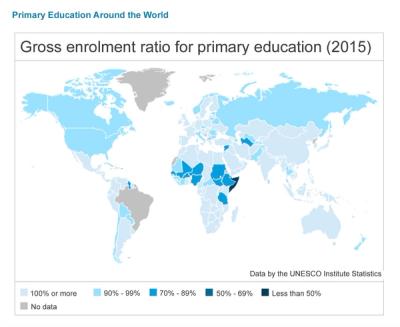 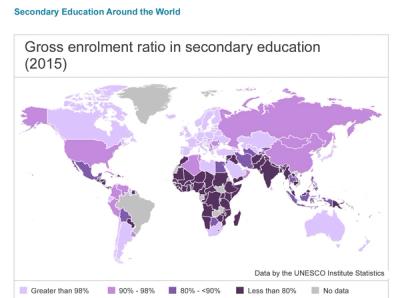 就地圖進行討論要求學生討論以下問題：數據顯示他們所在國家和洲，其接受教育機會如何？與世界其他國家和洲比較，情況如何？學生是否認為世界各地有平等獲得教育的機會？有哪些原因會導致學生可能無法接受教育？ （例如附近沒有學校、必須工作、童婚、不能上網、戰爭、貧窮）我們需要哪些因素才能促進獲得教育的機會（例如： 建立學校、培訓和招聘教師、提供上網服務、安全的社區、保護兒童的法律）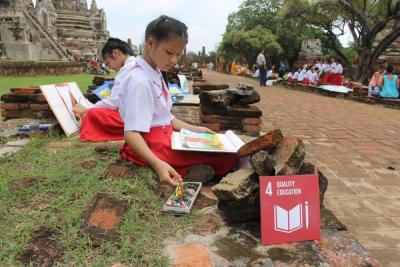 活動2：成為事實主義者－深入研究數據在這項活動中，學生要對數據進行深入研究，並製作訊息圖表海報。
時長－30分鐘
調查數據事實要求學生以個人、兩人或小組的形式工作。 首先查看下列數據事實：SDG 4數據事實有超過一半的難民兒童沒有上學。世界上只有不到30%的科學、科技、工程和數學研究人員是女性。只有17%的國家設有法律幫助在學殘疾學生。有70%的年輕人表示無法解釋氣候變化。在11至15歲的青少年中，有三分之一曾在學校受到霸淩。討論學生感興趣的事實。他們為什麼認為這很重要？為什麼會是這樣情況？他們能不能想出解決這個問題的方法？訊息圖表海報創作學生們應選擇一個自己感興趣的事實，然後製作一張訊息圖表海報，將事實展現出來。 卓越的訊息圖表可以將數據視覺化，以吸引人注意，從而傳遞訊息。 海報應包括：A) 明確的訊息或標題B) 幫助你瞭解數據的視覺化內容C) 使人感到關心的內容你可以在這裡找到範例。 完成後，你可以在社交媒體上與全世界分享你的海報，並標記@theworldlesson，以接觸全球受眾！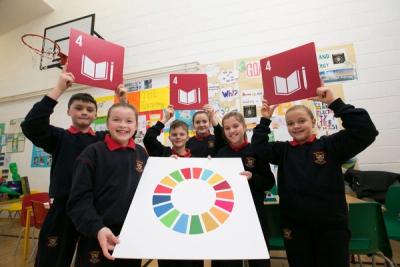 活動3：探索哪些因素可以輔助或阻礙學習在這個活動中，學生將思考兒童學習的不同方式，以及這對為所有兒童提供優質教育有著什麼含意。
時長－45分鐘介紹向學生提出以下問題，以突出每個人均有著不同的學習方式這一點：你喜歡如何學習？什麼對你的學習最有幫助？你上課時如有不明白的地方，什麼可以對你有幫助？ 這是否對每個人都有幫助？你是什麼類型的學習者？ 如果學生不明白這是什麼意思，向他們說明大家即將對此進行探索。探索我們的學習方式學習者的類型撰寫以下清單供學生查看：視覺學習聽覺學習實踐學習
向學生提問是否知道這些術語的意思，然後提供一至兩個如下所示的範例。 然後要求學生提供更多的例子，並一起為每個術語創建一份清單。視覺（觀看圖片、海報、閃卡、書籍和圖表）聽覺（聆聽討論、對話、 歌曲、影片或錄音書籍等）實踐（實際體驗，學習者自己開始進行一個程序）請學生舉手，誰認為自己是視覺/聽覺/實踐學習者或混合型學習者？ 每個人的答案是否都一樣或不同？ 如果我們向其他學校的學生提出相同問題，你認為他們的答案會是相同或不同？ 為什麼認為是相同/不同呢？學習活動現在讓學生專注於經常是其課程一部分的活動。 讓他們想一想自己在上課時最喜歡做的一些活動。 要求他們寫一張這些活動的清單，或記錄在便條上。 例子包括閱讀書籍/觀看影片/在網際網路上搜集資料等。當他們一起列出了一份清單後，探究他們的想法，並詢問：為什麼你認為這些活動對你的學習有幫助？這些活動有共同點嗎？探索我們的學習障礙提醒學生，「全球目標4」的目的是確保所有兒童均能獲得優質教育。 要求學生查看活動清單，然後思考自己的學習環境。想一想你的學習環境在我們的學校/課室/操場上，我們遇到了哪些學習障礙？ 沒有正確或錯誤的答案，目的是讓學生討論有關主題，同時思考阻礙學習的常見問題，例如空間不足、設備損壞、資源不足、環境嘈吵或寒冷等。擴大討論範圍這些活動可以用來引發關於改善社區內教育機會的討論。
關於你的教育，你有什麼想要改變的嗎？你能想出一種方法來幫助目前無法接受教育的兒童嗎？你可以想出能實現目標的方法嗎？ 我們是否有現有的解決方案可以借鑒？利用這種需要反思的討論來突顯全球目標4的必要性。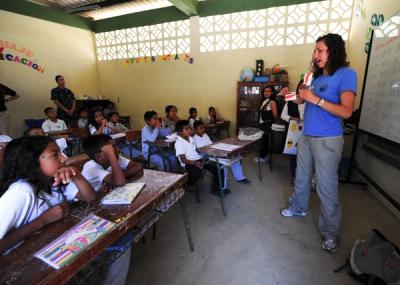 